О признании утратившим силу постановления администрации муниципального образования Соль-Илецкий городской округ от 15.01.2020 № 24-п «Об утверждении административного регламента осуществления муниципального контроля в сфере благоустройства территории муниципального образования Соль-Илецкий городской округ Оренбургской области»На основании Федерального закона от 06.10.2003 № 131-ФЗ «Об общих принципах организации местного самоуправления в Российской Федерации», в связи с принятием Федерального закона от 31.07.2020 № 248-ФЗ «О государственном контроле (надзоре) и муниципальном контроле в Российской Федерации», постановляю:1. Признать утратившим силу постановление администрации муниципального образования Соль-Илецкий городской округ от 15.01.2020 № 24-п «Об утверждении административного регламента осуществления муниципального контроля в сфере благоустройства территории муниципального образования Соль-Илецкий городской округ Оренбургской области».2. Контроль за исполнением настоящего постановления возложить на первого заместителя главы администрации городского округа - заместителя главы администрации Соль-Илецкого городского округа по строительству, транспорту, благоустройству и ЖКХ - А.Р. Хафизова.3. Постановление вступает в силу после его официального опубликования (обнародования).Глава муниципального образованияСоль-Илецкий городской округ                                                 А.А. КузьминРазослано: в прокуратуру Соль-Илецкого района, организационный отдел, юридический отдел, отдел муниципального контроля, в дело.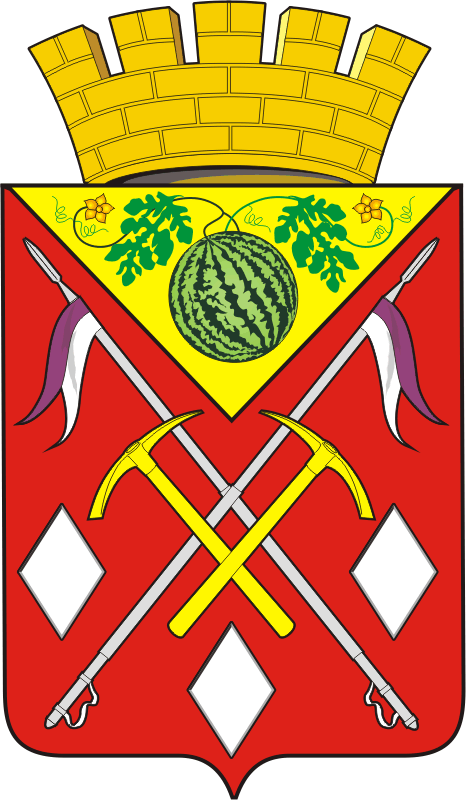 АДМИНИСТРАЦИЯМУНИЦИПАЛЬНОГООБРАЗОВАНИЯСОЛЬ-ИЛЕЦКИЙГОРОДСКОЙ ОКРУГОРЕНБУРГСКОЙ ОБЛАСТИПОСТАНОВЛЕНИЕ16.11.2021 № 2448-п